Tues 17th Sept 2024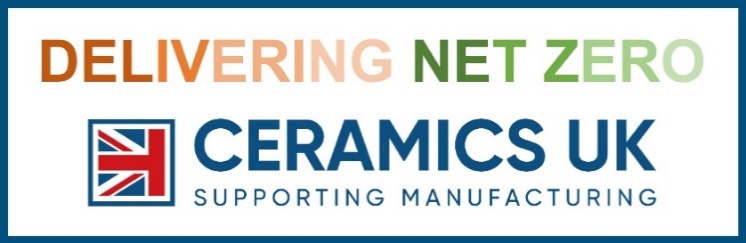 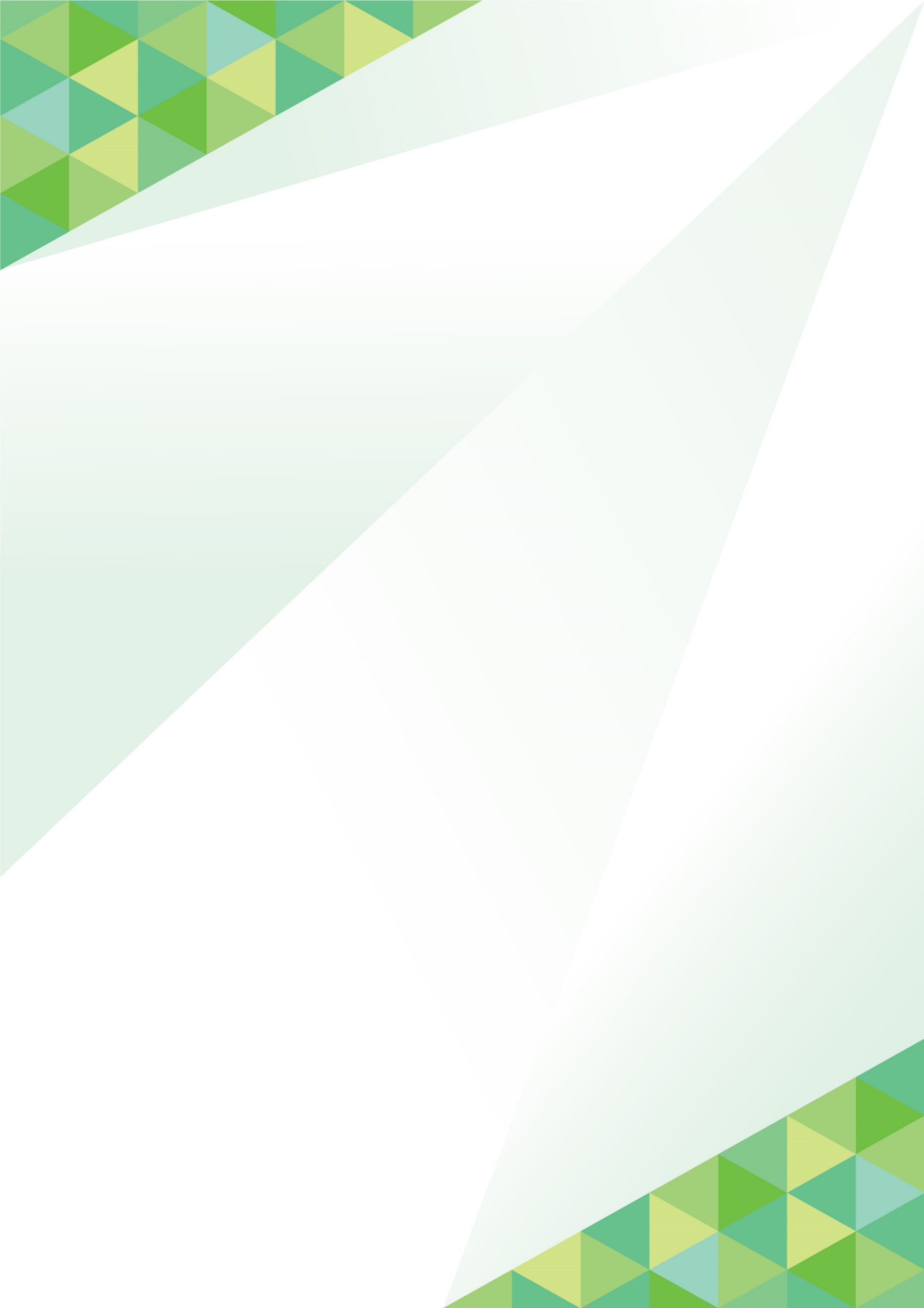 Staffs University, The CatalystLeek Rd, Stoke-on-Trent, ST4 2DFPlease complete & return booking form to:  helenc@ceramics-uk.orgNB: cancellations before 31st Aug will be refunded 50%, with cancellations from 1st Sept charged in full.Please provide name(s) of attendees (add further rows if necessary)NB: any personal data provided for the booking process will be processed in line with the Ceramics UK’s Privacy Policy under a ‘legitimate interests’ legal basis.SPONSORSHIP / exhibiting PACKAGES:NB: prices exclude VAT. If you’d like to discuss multiple packages, or other opportunities for potential collaboration, then please contact Lee Brownsword.             until 31st MAY:     £155               Price THEREAFTER:  £175 Includes refreshments throughout the day and on-site parking. Spaces can be booked provisionally at the early bird rate, with names confirmed later. Price per person and excludes VAT.Includes refreshments throughout the day and on-site parking. Spaces can be booked provisionally at the early bird rate, with names confirmed later. Price per person and excludes VAT.Contact name:  E-mail:  Organisation:Invoice address: Invoice e-mail:  Order No. (if required):Order No. (if required):No. of attendees:  Telephone:Telephone:Sponsorship package (see below options):NameJob titleE-mail addressOption:Cost:Details:Full event sponsor£1,499Lead-up: Feature on regular event comms (incl. ‘sponsor spotlight’). On day: Attendance for 2. Exhibiting space. Pop-up banner space by main stage. Promotion in event / social media.After: One-page advertisement / article in post-event summary.Exhibit & attend£399Attendance for one, exhibit space (pop-up banner/s, table provided).Special recognition award sponsor£299Lead-up: named on award communicationsOn day: award presentation ceremony / photographs